Smlouva o dílouzavřená podle § 2586 a násl. zákona č. 89/2012 Sb., občanský zákoník Článek I.Smluvní stranyObjednatel: 		Česká zbrojovka a.s.se sídlem:		Svat. Čecha 1283, 688 01 Uherský Brodza kterou jedná:	Ing. Jan Zajíc, předseda představenstva a Ing. Tereza Köhlerová, místopředseda představenstvaIČO:			46345965DIČ:			CZ46345965 (dále jen „objednatel č. 1“)Objednatel:		Česká republika - Katastrální úřad pro Zlínský kraj se sídlem:		třída Tomáše Bati 1565, 760 90 Zlín za kterou jedná:	Ing. Štěpán Forman, ředitelIČO:			71185216DIČ:			není plátce DPH (dále jen „objednatel č. 2“)Objednatel: 		Česká republika – Úřad práce České republikyse sídlem:		Dobrovského 1278/25, 170 00 Praha 7 – Holešoviceza kterou jedná:	Mgr. Miriam Majdyšová, ředitelka Krajské pobočky ÚP ČR ve ZlíněIČO:			72496991DIČ:			není plátce DPH Fakturační a doručovací adresa: Česká republika - Úřad práce České republikyKrajská pobočka ve ZlíněČiperova 5182, 760 42 Zlín (dále jen „objednatel č. 3“) (společně dále jen „objednatelé“)aZhotovitel:		CERGO ENERGY s.r.o.      		sídlo:			Horní Lhota 127, 678 01 Blansko zastoupen:		Ing. Michalem Jetelinou      funkce:		jednatel  			IČO:			03242919      		DIČ:			CZ03242919 zapsán v obchodním rejstříku vedeném Krajským soudem v Brně, oddíl C, vložka 84112      (dále jen „zhotovitel“)uzavírají na základě výsledku veřejné zakázky malého rozsahu s názvem „Projektová dokumentace na vybudování plynové kotelny a nové plynové přípojky“ č. j.: KÚ-3663/2023-770-02020-1 tuto smlouvu o dílo týkající se vypracování projektové dokumentace včetně položkového rozpočtu na zhotovení nové plynové kotelny a plynové přípojky v budově na ulici Svat. Čecha 1365 v Uherském Brodě, výkonu inženýrské činnosti a výkon autorského dozoru (dále jen „smlouva“) a projevují vůli řídit se všemi jejími ustanoveními.Článek II.Úvodní ustanoveníTato smlouva je uzavřena dle § 2586 a násl. zákona č. 89/2012 Sb., občanský zákoník (dále jen „občanský zákoník“), práva a povinnosti stran touto smlouvou neupravená se řídí příslušnými ustanoveními občanského zákoníku. Smluvní strany prohlašují, že údaje uvedené v čl. I této smlouvy jsou v souladu s právní skutečností v době uzavření smlouvy. Smluvní strany se zavazují, že změny dotčených údajů oznámí bez prodlení písemně druhé smluvní straně. Při změně údajů na straně zhotovitele postačí, oznámí-li změnu údajů objednateli č. 2. Při změně identifikačních údajů smluvních stran včetně změny účtu není nutné uzavírat ke smlouvě dodatek.Zhotovitel prohlašuje, že je odborně způsobilý k zajištění předmětu plnění podle této smlouvy.Článek III.Předmět smlouvyPředmětem smlouvy o dílo je vypracování projektové dokumentace včetně položkového rozpočtu na zhotovení nové plynové kotelny a plynové přípojky v budově na ulici Svat. Čecha 1365 v Uherském Brodě, výkon inženýrské činnosti a výkon autorského dozoru (dále jen „dílo“).Plnění smlouvy bude tvořeno následujícími dílčími úkony:výkon inženýrské činnosti - stavebně technický průzkum objektu, doměření skutečného stavu objektu, vyřízení stavebního povolení, vč. zaplacení správních poplatků;zpracování projektové dokumentace pro stavební řízení v souladu s ustanovením zákona č. 183/2006 Sb., o územním plánování a stavebním řádu (stavební zákon), ve znění pozdějších předpisů;zpracování projektové dokumentace pro zadávací řízení v souladu s ustanovením § 6 zákona č. 134/2016 Sb., o zadávání veřejných zakázek, v platném znění (dále jen „ZZVZ“) v rozsahu stanoveném vyhláškou  č. 499/2006 Sb., o dokumentaci staveb, ve znění pozdějších předpisů (projektová dokumentace pro provádění stavby) včetně položkového rozpočtu a slepého položkového rozpočtu pro výběr dodavatele plynové kotelny a plynové přípojky;výkon autorského dozoru při realizaci výstavby nové plynové kotelny včetně nové přípojky plynu, a to v rozsahu specifikovaném touto smlouvou.Základní požadavky na vybudování nové plynové kotelny včetně nové přípojky plynu a popis stávajícího je uveden v Příloze č. 1 v Příloze č. 2. Zhotovitel se zavazuje dodat projektové dokumentace jak v elektronické tak i v tištěné podobě. Elektronickou výkresovou dokumentaci dodavatel dodá ve formátu dwg a pdf. Tištěný výstup bude zadavateli doručen ve 3 vyhotoveních v měřítku 1:100. Výkaz výměr musí být dodán ve formátu Xls. (Excel) a pdf. Obsah předložených dokumentů musí odpovídat svým rozsahem minimálně náležitostem stanoveným ve vyhlášce č. 169/2016 Sb., o stanovení rozsahu dokumentace veřejné zakázky na stavební práce a soupisu stavebních prací, dodávek a služeb s výkazem výměr, ve znění pozdějších předpisů, neboť dokumenty budou sloužit ke stanovení technických podmínek při zadání veřejné zakázky.Plnění bude zhotovitelem poskytnuto způsobem a v rozsahu stanoveném v této smlouvě, jejích přílohách a nabídce zhotovitele předložené v rámci veřejné zakázky malého rozsahu  „Projektová dokumentace na vybudování plynové kotelny a nové plynové přípojky“ č. j.: KÚ-3663/2023-770-02020-1“. Plnění bude zhotovitel provádět na profesionální úrovni v kvalitě odpovídající všeobecně uznávaným standardům a normám a v rámci platných zákonů a ČSN a EN norem.Článek IV.Místo a doba plněníMístem plnění je budova na ulici Svat. Čecha 1365 v Uherském Brodě.Práce dle čl. III. odst. 2 a) budou zahájeny do 5 pracovních dnů od nabytí účinnosti této smlouvy.Práce dle čl. III. odst. 2 b) budou dokončeny nejpozději do 60 kalendářních dnů od nabytí účinnosti této smlouvy. Následná činnost směřující k vydání stavebního povolení musí být zahájena ihned po vypracování projektové dokumentace k žádosti o stavební povolení a ukončena v závislosti na lhůtách správních úřadů.Práce dle čl. III. odst. 2 c) budou dokončeny nejpozději do 60 kalendářních dnů od nabytí právní moci vydaného stavebního povolení. Práce dle čl. III. odst. 2 d) budou zahájeny na základě výzvy objednatele č. 2. Budou prováděny v místě plnění v době realizace výstavby plynové kotelny a plynové přípojky, a to minimálně 1 x týdně nebo po dohodě s objednatelem č. 2, maximálně 40 hodin.Zhotovitel je povinen bezodkladně písemně informovat objednatele č. 2 o veškerých okolnostech, které mohou mít vliv na termín provedení díla.Článek V.Cena za díloCena za provedení díla se v souladu s nabídkou zhotovitele podanou v rámci veřejné zakázky malého rozsahu s názvem „Projektová dokumentace na vybudování plynové kotelny a nové plynové přípojky“ č. j.: KÚ-3663/2023-770-02020-1, sjednává dohodou ve výši 199.000 Kč bez DPH, 240.790 Kč s DPH. Cena za provedení díla dle této smlouvy je členěna na jednotlivé dílčí úkony následovně:cena za práce uvedené v čl. III. odst. 2 a) této smlouvy ve výši 10.000 Kč bez DPH, 12.100 Kč s DPH;cena za práce uvedené v čl. III. odst. 2 b) této smlouvy ve výši 120.000 Kč bez DPH, 145.200 Kč s DPH;cena za práce uvedené v čl. III. odst. 2 c) této smlouvy ve výši 64.000 Kč bez DPH, 77.440 Kč s DPH;cena za práce uvedené v čl. III. odst. 2 d) této smlouvy ve výši 5.000 Kč bez DPH, 6.050 Kč s DPH.Cena za dílo uvedená v odst. 1 tohoto článku je cenou konečnou, nejvýše přípustnou a může být měněna jen v případě změny sazby DPH, na základě obecně závazného předpisu. Cena za dílo je platná po celou dobu platnosti této smlouvy. V případě, že dojde ke změně zákonné sazby DPH, je zhotovitel k ceně díla bez DPH povinen účtovat DPH v platné výši. Smluvní strany se dohodly, že v případě změny ceny díla v důsledku změny sazby DPH není nutno ke smlouvě uzavírat dodatek. Zhotovitel odpovídá za to, že sazba daně z přidané hodnoty bude stanovena v souladu s platnými právními předpisy.Dojde-li ke zrušení nebo k odstoupení od této smlouvy z důvodu na straně objednatelů, bude zhotovitel fakturovat část ceny díla v rozsahu vykonaných prací ke dni zrušení nebo odstoupení od této smlouvy.Článek VI.Platební podmínkyZhotovitel je oprávněn fakturovat odměnu za realizaci předmětu plnění této smlouvy po bezvadném splnění svých povinností stanovených v čl. III. této smlouvy, a to následujícím způsobem:po provedení úkonů dle čl. III. odst. 2 a) této smlouvy, tj. po provedení stavebně technického průzkum objektu na ulici Svat. Čecha 1365 v Uherském Brodě, doměření skutečného stavu objektu na ulici Svat. Čecha 1365 v Uherském Brodě, nabytí právní moci stavebního povolení, vystaví zhotovitel faktury pro jednotlivé objednatele. Každý z objednatelů uhradí část z ceny za provedení díla dle čl. V. odst. 1 a) a to tak, že cena za dílo bude rozdělena mezi objednatele poměrně dle výše jejich spoluvlastnických podílů na společných částech budovy pro administrativu na ulici Svat. Čecha 1365 v Uherském Brodě, tedy v podílu objednatel č. 1 ve výši 41/100, objednatel č. 2 ve výši 31/100, objednatel č. 3 ve výši 28/100;po provedení úkonů dle čl. III. odst. 2 b) této smlouvy, tj. po zpracování projektové dokumentace pro stavební řízení v souladu s ustanovením zákona č. 183/2006 Sb., 
o územním plánování a stavebním řádu (stavební zákon), ve znění pozdějších předpisů, vystaví zhotovitel faktury pro jednotlivé objednatele. Každý z objednatelů uhradí část z ceny za provedení díla dle čl. V. odst. 1 b) a to tak, že cena za dílo bude rozdělena mezi objednatele poměrně dle výše jejich spoluvlastnických podílů na společných částech budovy pro administrativu na ulici Svat. Čecha 1365 v Uherském Brodě, tedy v podílu objednatel č. 1 ve výši 41/100, objednatel č. 2 ve výši 31/100, objednatel č. 3 ve výši 28/100;po provedení úkonů dle čl. III. odst. 2 c) této smlouvy, tj. po zpracování projektové dokumentace pro zadávací řízení v souladu s ustanovením § 6 ZZVZ v rozsahu stanoveném vyhláškou  č. 499/2006 Sb., o dokumentaci staveb, ve znění pozdějších předpisů (projektová dokumentace pro provádění stavby) včetně položkového rozpočtu a slepého položkového rozpočtu pro výběr dodavatele plynové kotelny a plynové přípojky, vystaví zhotovitel faktury pro jednotlivé objednatele. Každý z objednatelů uhradí část z ceny za provedení díla dle čl. V. odst. 1 c) a to tak, že cena za dílo bude rozdělena mezi objednatele poměrně dle výše jejich spoluvlastnických podílů na společných částech budovy pro administrativu na ulici Svat. Čecha 1365 v Uherském Brodě, tedy v podílu objednatel č. 1 ve výši 41/100, objednatel č. 2 ve výši 31/100, objednatel č. 3 ve výši 28/100;po provedení úkonů dle čl. III. odst. 2 d) této smlouvy, tj. po dokončení výkonu autorského dozoru při realizaci výstavby nové plynové kotelny včetně nové přípojky plynu, vystaví zhotovitel faktury pro jednotlivé objednatele. Každý z objednatelů uhradí část z ceny za provedení díla dle čl. V. odst. 1 d) a to tak, že cena za dílo bude rozdělena mezi objednatele poměrně dle výše jejich spoluvlastnických podílů na společných částech budovy pro administrativu na ulici Svat. Čecha 1365 v Uherském Brodě, tedy v podílu objednatel č. 1 ve výši 41/100, objednatel č. 2 ve výši 31/100, objednatel č. 3 ve výši 28/100.Dílčí ceny za dílo jsou splatné po řádném provedení úkonů dle čl. III. odst. 2 této smlouvy, včetně dodání všech dokladů a po vzájemném podepsání předávacích protokolů, jednorázově, příkazem k úhradě na účet zhotovitele, který bude uvedený na faktuře.Faktury budou mít náležitosti daňových dokladů dle obecně závazných právních předpisů. Lhůta splatnosti faktur bude 30 kalendářních dnů ode dne jejich doručení jednotlivým objednatelům. Do textu faktury zhotovitel uvede po domluvě s objednateli i číslo a název akce, pod kterým májí objednatelé zajištěno financování.Jestliže faktura nebude obsahovat stanovené náležitosti (případně bude obsahovat chybné údaje), jsou jednotliví objednatelé oprávněni takovou fakturu vrátit zhotoviteli. Faktury musí být vráceny do data jejich splatnosti. Po vrácení faktury je zhotovitel povinen vystavit novou fakturu se správnými náležitostmi. Do doby, než je vystavena nová faktura s novou lhůtou splatnosti, nejsou jednotliví objednatelé v prodlení s placením příslušné faktury. Splatnost nově vystavené faktury je rovněž 30 kalendářních dnů od jejího doručení jednotlivým objednatelům. Zhotovitel není oprávněn požadovat po objednatelích zálohové platby.Článek VII.Předání a převzetí dílaZhotovitel se zavazuje objednatelům předat dílo po jednotlivých dílčích úkonech dle čl. III. odst. 2 způsobilé sloužit svému účelu plynoucímu z této smlouvy. Objednatelé jsou povinni dílo po jednotlivých dílčích úkonech dle čl. III. odst. 2 převzít, bude-li prosto jakýchkoli vad, do 5 pracovních dnů ode dne doručení písemné výzvy zhotovitele k jeho převzetí. Objednatelé nejsou povinni jednotlivé dílčí úkony díla dle čl. III. odst. 2 převzít, vykazují-li jakékoli vady. Nepřevezmou-li objednatelé z těchto důvodů dílo dle čl. III. odst. 2, hledí se na něj, jakoby zhotovitelem nebylo předáno. Zhotovitel je v prodlení oproti lhůtě pro předání díla se všemi důsledky, které se s tím pojí. O předání a převzetí díla dle čl. III. odst. 2 budou sepsány písemné předávací protokoly podepsané zástupci smluvních stran. Každá smluvní strana obdrží 1 vyhotovení předávacího protokolu. Převzali-li objednatelé jednotlivé dílčí úkony díla dle čl. III. odst. 2  i přes přítomnost vad, budou tyto vady v předávacím protokole specifikovány spolu s uvedením lhůty, v níž se zhotovitel zaváže tyto specifikované vady odstranit. Dílo dle 
čl. III. odst. 2 se považuje za převzaté objednateli okamžikem potvrzení předávacího protokolu objednateli. Tímto okamžikem nabývají objednatelé vlastnické právo k dílu a přechází na ně nebezpečí škody na předmětu díla. Bylo-li objednateli převzato dílo byť s jednou vadou, přechází na objednatele nebezpečí škody na předmětu díla až odstraněním poslední vady. VIII.Odpovědnost za vady a záruka za jakostZhotovitel se zavazuje, že dílo je v době předání bez vad a že poskytnuté služby budou prosté jakýchkoli vad a budou mít vlastnosti dle smlouvy o dílo a budou poskytnuty v souladu s ověřenou praxí. Zhotovitel poskytuje objednatelům záruku za jakost poskytnutého díla v délce 24 měsíců ode dne jeho řádného předání a převzetí.Objednatelé jsou oprávněni uplatnit odpovědnost za vady (dále jen „reklamace“) v záruční době dle článku VIII. odst. 1 této smlouvy u zhotovitele, a to písemnou formou. V reklamaci musí být popsána vada díla, nebo alespoň způsob, jakým se projevuje a určen nárok objednatelů z vady poskytnutého díla, případně požadavek na způsob odstranění vad díla, a to včetně termínu pro odstranění vad díla zhotovitelem. Objednatelé mají právo volby způsobu odstranění důsledku vadného plnění, tuto volbu můžou měnit i bez souhlasu zhotovitele. Zhotovitel se zavazuje bez zbytečného odkladu, nejpozději však do 48 hodin od okamžiku oznámení vady díla, zahájit odstraňování vady, a to i tehdy, neuznává-li zhotovitel odpovědnost za vady či příčiny, které ji vyvolaly, a vady odstraní v technicky co nejkratší lhůtě. Po dobu od nahlášení vady díla objednateli zhotoviteli až do řádného odstranění vady díla zhotovitelem neběží záruční doba s tím, že doba přerušení běhu záruční doby bude počítána na celé dny a bude brán v úvahu každý započatý kalendářní den.O reklamačním řízení budou objednateli pořizovány písemné zápisy, z nichž jeden stejnopis obdrží každá ze smluvních stran.Zhotovitel odpovídá objednatelům za jakoukoliv škodu způsobenou zhotovitelem na majetku nebo třetí osoby při provádění předmětu této smlouvy zhotovitelem nebo osobami zhotovitelem k tomu zmocněnými, ať k této škodě došlo porušením právních předpisů a technických či jiných norem nebo používáním jakýchkoli prostředků a věcí zhotovitele nebo osob zhotovitelem pověřených.Zhotovitel prohlašuje, že disponuje pojištěním odpovědnosti za škodu ve výši min. 1 000 tis. Kč platnou na území České republiky.Zhotovitel odpovídá za to, že dílo splňuje podmínky stanovené platnými právními předpisy a normami.Článek IX.Smluvní sankceKaždý z objednatelů má nárok na slevu ze smluvní ceny díla ve výši 500 Kč za prodlení zhotovitele s dodržením lhůty dokončení projektové dokumentace k žádosti o stavební povolení a projektové dokumentace pro provádění stavby dle čl. IV. odst. 3 a 4 této smlouvy, a to za každý byť započatý kalendářní den prodlení s plněním této povinnosti. Každý z objednatelů má nárok má nárok na slevu ve výši 500 Kč za každý případ, kdy nebude poskytnut vyžádaný autorský dozor.Pokud objednatelé využijí svého práva a převezmou dílo s vadami a pokud zhotovitel vady specifikované v předávacím protokolu řádně a ve lhůtě stanovené v předávacím protokolu neodstraní, jsou objednatelé oprávněni požadovat po zhotoviteli zaplacení smluvní pokuty ve výši 300 Kč za každou jednotlivou vadu, s jejímž odstraněním je zhotovitel v prodlení, a to za každý započatý kalendářní den.Pro případ prodlení objednatele s úhradou splatné faktury je zhotovitel oprávněn účtovat dotčenému objednateli úrok z prodlení ve výši 0,05 % z fakturované částky za každý kalendářní den prodlení. Smluvní pokuta je splatná na základě vyúčtování oprávněnou smluvní stranou ve lhůtě 30 kalendářních dnů od vystavení uvedeného vyúčtování. Uhrazením smluvní pokuty není dotčeno právo na náhradu skutečně vzniklé škody v plné výši. Vznikem nároku na uplatnění smluvní pokuty nebo slevy z ceny díla není dotčen nárok smluvní strany na náhradu vzniklé škody přesahující uhrazenou smluvní pokutu nebo poskytnutou slevu z ceny.Uhrazení smluvní pokuty, resp. poskytnutí slevy z ceny díla, nezbavuje povinnou smluvní stranu povinnosti splnit své závazky.X.Ukončení smlouvySmluvní strany se dohodly, že smlouvu lze ukončit:před zahájením plnění je možné smlouvu ukončit písemnou dohodou všech smluvních stran. Tato dohoda musí být písemná a podepsaná jak objednateli, tak zhotovitelem, jinak je neplatná; smlouva může dále být ze strany objednatelů ukončena písemnou výpovědí, a to i bez uvedení důvodu; při podstatném porušení smlouvy je dotčená smluvní strana oprávněna odstoupit písemně od této smlouvy. Odstoupení od smlouvy je účinné dnem jeho písemného doručení ostatním smluvním stranám; smluvní strany pokládají za podstatné porušení této smlouvy: zpoždění dohodnutého termínu zahájení díla o více než 20 kalendářních dní; kvalita či jakost dodaného díla zhotovitele vykáže nižší než smluvenou kvalitu či jakost; zpoždění dohodnutého termínu předání díla dle čl. IV. odst. 3. a 4. o více než 30 kalendářních dní;dílo je prováděno v rozporu s platnými předpisy.Zhotovitel výslovně prohlašuje, že na sebe přebírá nebezpečí změny okolností ve smyslu § 1765 odst. 2 občanského zákoníku. Odstoupení od smlouvy se nedotýká nároku na zaplacení smluvní pokuty práv objednatelů ani ze záruk zhotovitele na jakost ani závazku mlčenlivosti zhotovitele ani dalších práv a povinností, u jejichž povahy plyne, že mají trvat i po ukončení smlouvy. XI.Závěrečná a zmocňovací ustanoveníTato smlouva a vztahy z ní vyplývající se řídí zákonem č. 89/2012 Sb., občanský zákoník, ve znění pozdějších předpisů. Autorské vlastnictví projektové dokumentace přejde uhrazením částky za projektovou dokumentaci na objednatele.Měnit nebo doplňovat text smlouvy je možné jen formou písemných vzestupně číslovaných dodatků podepsaných zástupci všech smluvních stran. Možnost měnit smlouvu jinou formou smluvní strany vylučují.Objednatel č. 2 a objednatel č. 3 zmocňuje objednatele č. 1 k zastupování ve věcech technických. Objednatel č. 1 je zejména oprávněn jednat ve věcech technického řešení plynové kotelny při zpracování všech stupňů projektové dokumentace a odsouhlasovat její kompletnost dle podmínek stanovených veřejnou zakázkou malého rozsahu s názvem „Projektová dokumentace na vybudování plynové kotelny a nové plynové přípojky“ č. j.: KÚ-3663/2023-770-02020-1.Smluvní strany prohlašují, že skutečnosti uvedené v této smlouvě nepovažují za obchodní tajemství ve smyslu § 504 zákona č. 89/2012 Sb., občanský zákoník, v platném znění, a udělují svolení k jejich užití a zveřejnění bez stanovení jakýchkoliv dalších podmínek.Smluvní strany souhlasí se zveřejněním textu této smlouvy na profilu zadavatele objednatele č. 2 ve smyslu ZZVZ, a rovněž v příslušném registru smluv dle zákona 
č. 340/2015 Sb., zákon o zvláštních podmínkách účinnosti některých smluv, uveřejňování těchto smluv a o registru smluv, ve znění pozdějších předpisů, s tím, že toto uveřejnění zajistí objednatel č. 2.Smlouva nabývá platnosti dnem jejího podpisu všemi smluvními stranami a účinnosti dnem uveřejnění v registru smluv.Smlouva je uzavřena elektronickou formou.Nedílnou součástí této smlouvy jsou následující přílohy:Příloha č. 1 - Popis stávajícího stavu a požadavky na vybudování nového způsobu vytápění Příloha č. 2 - Rozsah zpracování projektové dokumentace      Česká republika – Úřad práce České republiky       ________________________________                    Mgr. Miriam Majdyšová     ředitelka Krajské pobočky ÚP ČR ve ZlíněPříloha č. 1 - Popis stávajícího stavu a požadavky na vybudování nového způsobu vytápění Stávající stav – technické parametryObjekt  se nachází v zastavěné části města na ulici Svat. Čecha č.p.1365 ve svažitém území v blízkosti areálu České zbrojovky a.s. v Uherském Brodu. Byl realizován začátkem 50-tých let minulého století jako učňovské středisko s ubytováním. V současné době je objekt na ulici Svat. Čecha č.p.1365 využívaný dalšími subjekty - Katastrálním úřadem pro Zlínský kraj, Úřadem práce České republiky a část prostor je využívána ke zdravotnickým účelům.Objekt na ulici Svat. Čecha č.p.1365 je členěný na 2 křídla - hlavní, s podélnou osou orientováno rovnoběžně s ulicí Svat. Čecha, je se 3 nadzemními podlažími, s 1 podzemním podlažím a s neobývaným půdním prostorem. Kolmo na něj navazuje kratší křídlo se 2 nadzemními podlažími, s 1 podzemním podlažím a také s neobývaným půdním prostorem. Obě křídla jsou vůči sobě výškově posunutá o cca ½ podlaží.Z konstrukčního hlediska se jedná o zděný cihelný objekt se systémem podélných stěn, stropy a schodiště jsou železobetonové monolitické, nezateplená střecha je sedlová s dřevěným krovem vaznicové soustavy s betonovou taškovou krytinou, zděné příčky.V současné době je budova na ulici Svat. Čecha č.p.1365 vytápěná párou vyráběnou v centrální kotelně  v hlavním závodě České zbrojovky a. s. Pára je do této budovy přiváděná parovodem o průměru 89 mm a to v délce cca 300 m. Parovod je veden po fasádách budov a po potrubním mostě v areálu České zbrojovky a.s. Za budovou haly M6 je parovod sveden do topného kanálu a topným kanálem je veden pod silnici, parkovištěm, zahradou až do budovy na ulici Svat. Čecha č. p. 1365. Parovod je zaveden do výměníkové stanice v suterénu domu, která je tvořena 3 místnostmi. Podlahy těchto místností jsou betonové, vzájemně výškově posunuté o 220 mm. V podlaze jsou betonové kanálky pro potrubní rozvody, zakryté ocelovým krytem. Dále jsou v podlaze kanalizační vpusti. Není známa skladba podlah. Zdi a příčky jsou opatřené omítkou a malbou, stejně tak i železobetonové monolitické trámové stropy. Omítky na některých nosných stěnách jsou vlhké a opadané. Dveře v těchto místnostech jsou ocelové otočné - jednokřídlové i dvoukřídlové, okno je ocelové zdvojené.  V samostatné místnosti je příprava TÚV – 2x parní bojler v současné době mimo provoz a 1x elektrický. Vytápění budovy na ulici Svat. Čecha č. p. 1365 párou z centrální kotelny v hlavním závodě České zbrojovky a.s. je značně neekonomické z důvodu tepelných ztrát parovodu o délce cca 300 m. Údržbu a kontrolu parovodu v topném kanále není možné provádět z důvodu malých rozměrů topného kanálu.  Z důvodu stáří parovodu a ve vlhkém prostředí topného kanálu, může být potrubí pro páru a kondenzát značně poškozené. Při opravě úniku páry z parního potrubí v topném kanále může nastat situace, při které nebude budova na ulici Svat. Čecha č. p. 1365 vytápěná i několik dní. Zásobování el. energií je provedeno přípojkou z místní rozvodné sítě NN. Objekt je napojený na městský vodovod a na veřejnou kanalizaci. Příjezd k budově je z ulice Sv. Čecha. Výměník pára/voda č.: 1Typ:   PV 2 UH                                  	PL:  rok výroby:  1984                                         	VL:  výrobní č.: 33116                                       	PL:   0,6 MPa   PL:                                                	VL:   1,6 MPaVL:   Vyh. plocha:  Výměník pára/voda č.: 2Typ:   PV 2 UH                                  	PL:  rok výroby:  1971                                         	VL:  výrobní č.: 11950                                       	PL:   1,0 MPa   PL:  83  l                                             	VL:   2,5 MPaVL:  36  l Vyh. plocha:  Tepelný výkon pro vytápění:			170 kWTepelný výkon pro ohřev TUV		57 kW------------------------------------------------------------------------------------------------Celkem potřebný tepelný výkon		227 kWStávající stav výměníkové stanice a parovodu odpovídá stáří provozu tj. skoro 40 let.Požadavky na vybudování nového způsobu vytápěníJako nový zdroj tepla v budově na ulici Svat. Čecha č. p. 1365 byla vybrána plynová kotelna, jako nejvhodnější řešení z možných řešení, a to s ohledem na stávající technický stav objektu.Půdorys stávající stav – výměníková stanice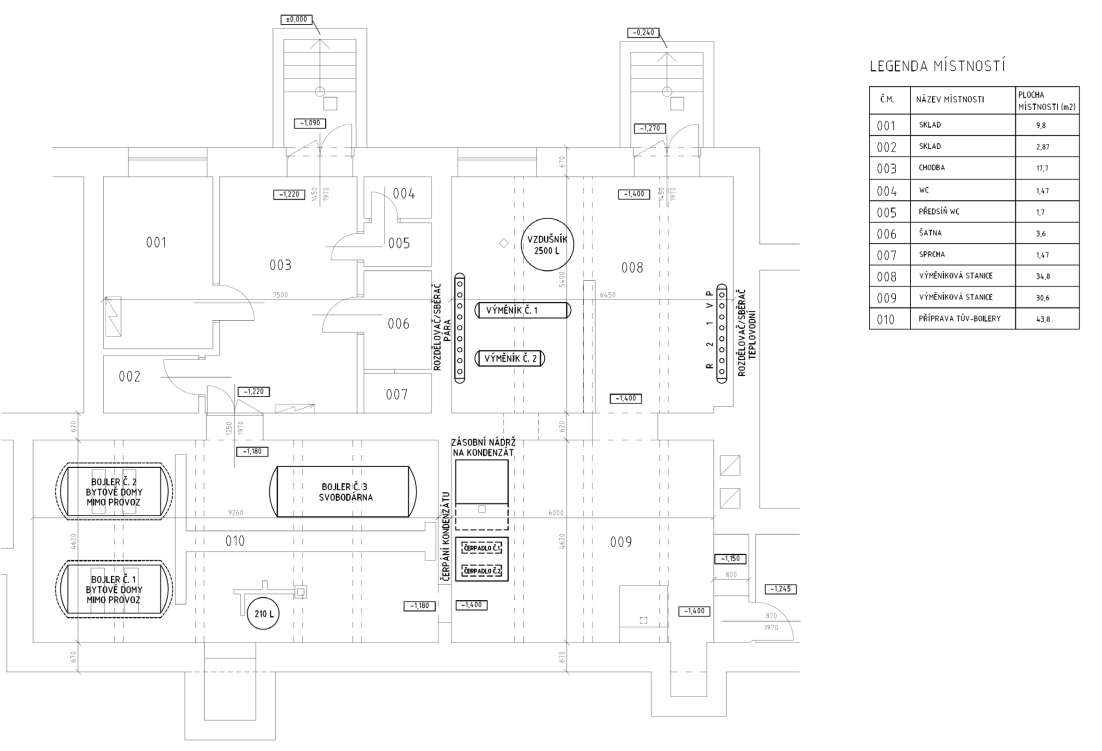 Příloha č. 2 - Rozsah zpracování projektové dokumentaceVýměna zdroje tepla v budově na ulici Svat. Čecha č. p. 1365 změní způsob vytápění této budovy, přičemž tepelný výkon se pro budovu nemění. Jedná se o rekonstrukci stávající výměníkové stanice v 1. PP / výměnu zdroje tepla v budově na ulici Svat. Čecha č. p. 1365. Jde tedy o změnu dokončené stavby. Jedná se o trvalou stavbu a účel budovy se nemění. Při rekonstrukci je nutné zajistit trvalou dodávku přípravy teplé vody. Členění objektůSO 101 č.p. 1365 - rekonstrukce kotelny		01 Stavební řešení02 Statický výpočet03 Zámečnické konstrukce04 Zdravotní instalace05 Ústřední vytápění05.1 Plynová kotelna05.2 Vnitřní rozvod plynu06 Elektroinstalace07 Slaboproud – EZS08 Hromosvod a uzemnění09 Vzduchotechnika10 Elektrická požární signalizace11 Měření a regulace12 Rozpočet, specifikace   13 PBŘ – požárně bezpečnostní řešení                                       SO  102 Přípojka plynu	Rozsah zpracování dokumentace dle Vyhl. 499/2006:DSP- dokumentace pro stavební povoleníDPS – dokumentace pro provedení stavbyautorský dozorDSPS - dokumentace skutečného provedení stavbyEnergetický štítek budovyProtokol o určení vnějších vlivůDalší dokumenty nutné pro zahájení přípravy projektu:doměření výškopisu a polohopisusondy do stávajících podlahprůzkum a měření vlhkosti stěn suterénuČeská republika – Katastrální úřad pro Zlínský krajCERGO ENERGY s.r.o             Ing. Štěpán Forman
                   ředitelIng. Michael Jetelina    jednatel   Česká zbrojovka a.s.Česká zbrojovka a.s.Ing. Jan Zajíc
předseda představenstvaIng. Tereza Köhlerovámístopředseda představenstva     